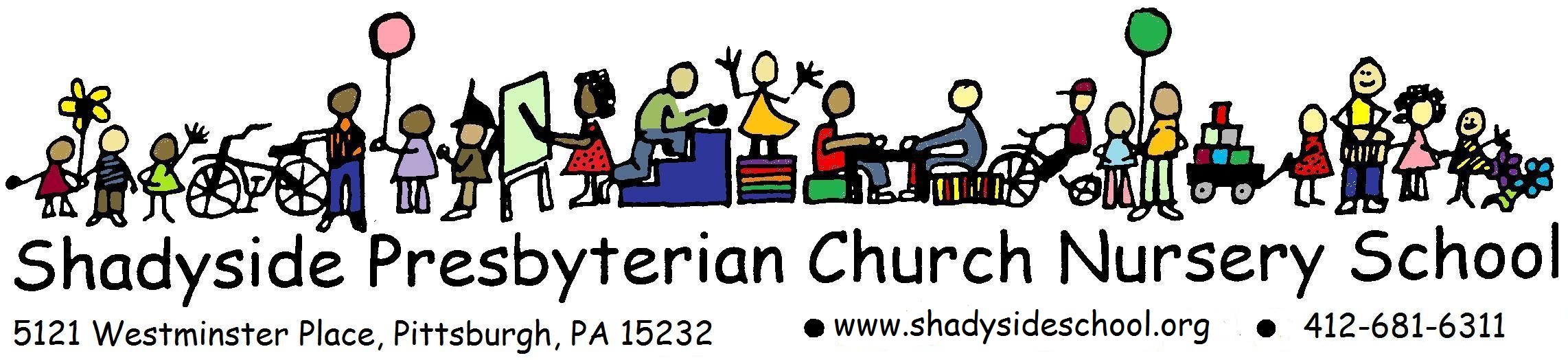  CHILD’S PERSONAL HISTORY FORMDate_______________________Last Name:________________________ First Name:____________________	Nickname: _________________Birth date: ______________________	     □Male   □Female	       □Left Handed  □Right Handed		Mo	Day	YearAddress:___________________________________________________________ Phone:____________________	  Street					City		State	ZipParent/Guardian name: __________________________________________Cell Phone______________________Parent’s occupation:____________________________________________ Work phone_____________________Preferred pronouns: _________________________  What your child calls you:____________________________Parent/Guardian name: __________________________________________Cell Phone______________________Parent’s occupation:____________________________________________ Work phone_____________________Preferred pronouns: _________________________  What your child calls you:____________________________Are parents divorced/separated?     □Yes   □ No         If yes, provide alternate address: _____________________________________________________________ Are you a member of the Shadyside Presbyterian Church?      □Yes   □NoIf both parents are away from home during school, please provide the following information:Caregiver’s Name:____________________________________________ Phone:__________________________Siblings names and ages:________________________________________________________________________If child is adopted:  Age at adoption____________ 	Does child know he/she is adopted? _________________Other members of household:   ___________________________________________________________________ Please check any/all social experiences your child has been involved with in the past:□Daycare	□Preschool	□Informal Play Groups		□Play Dates	□Nursery School □Neighborhood friends	□Sunday/Church School           □Other (Specify) _____________________________________________________________________________Has your child had any social experiences without a parent present?  If yes, please specify________________________________________________________________________________________________________________Sleeping:  What is child’s usual bed time? ______________ Does he/she nap?     □Yes  □No                  Any sleep problems? _______________________________________________________Eating:   Any feeding problems/difficulties? □Yes (explain) ________________________________	□No                 Any food allergies? (List)_______________________________________________________________IMPORTANT: A separate Allergy Record form must be returned if an allergy is listed.Toileting:   Does he/she tell an adult when he/she needs to go to the toilet?     □Yes  □No        Do you remind him/her?     □Yes  □No		 Does he/she need help?     □Yes  □No         By what word or name does your child refer to toileting (e.g., “potty” “tinkle”)? _________________        If boy, does he stand?       □Yes  □No Dressing:   How much help do you give in dressing and undressing?      □Fully Independent     □Fully Dependent	       □Button     □Zipper     □Shoes     □Shoe laces      □Brushing hair        Can she/he put on her/his own coat and outerwear?     □Yes  □NoPlay:  	Does he/she get along with other children?       □Yes  □No  Explain: __________________________With what does the child especially like to play? ______________________________________________Please check your child’s preferences as related to play: □ alone play	       □ quiet play       □ play with others		□active play Attitudes:   What is his/her attitude toward school?   Does he/she want to attend school?_________________________________________________________________________________________________________________Discipline:  What method of behavior control is used at home and for what reasons? ____________________________________________________________________________________________________________________Emotions:   Has the child shown any fears?     □No  □Yes   If yes, please specify and explain how you have addressed them:  ________________________________________________________________________             ______________________________________________________________________________________Senses:  Do you read to your child?     □Yes  □No	Does he/she enjoy music?     □Yes  □No  Does he/she speak plainly so that others besides those at home can understand him/her?     □Yes  □No  Does he/she hear all that is said to him/her and respond?      □Yes  □No  Does he/she have □Normal Vision 	□Wears glasses  Does your child have physical delays/disabilities? If so, please explain: _________________________________________________________________________________________________________________ Was your child born 	□ Full term	□ Prematurely --at how many weeks? ______________________             Does your child have speech issues that have been evaluated?    □Yes	□No             Has your child had any speech therapy?  If so, please explain ____________________________________             ______________________________________________________________________________________              Does your child have any known developmental delays?     □Yes  □NoDoes your child have any significant medical issues?  Please explain: __________________________________________________________________________________________________________________________________________________________________________________________________________Does he/she have any other problems of which we should be aware? If so, please explain____________________________________________________________________________________________________If you would like a meeting to discuss your child prior to the start of the school year, please contact Liz Buchanan at director@shadysideschool.org.What is your main goal for your child this year? How would you describe your child’s personality?  (Please use other side if more space is needed) 
What language does your family speak at home? _____________________________________________________Does your child speak English?     □Yes  □NoDo you need translation of school documents?       □Yes  □No    If yes, which language_____________________What is your cultural or ethnic heritage? ___________________________________________________________Can you help us in the classroom occasionally?     □Yes  □No Would you be interested in sharing any special talents with your child’s class? (storytelling, singing, weaving, musical instrument, painting, drawing, woodcarving, carpentry, etc.)     □Yes  □No                                                    If yes, please share interest/talent: ________________________________________________________________Please use the space below (or the back side of the page) to give any information that would be helpful for the Nursery School teacher to know in order to understand your child better and provide proper guidance for him/her.  